19/24/TPBN 	Załącznik nr 2b do SWZ dot. części 2FORMULARZ OFERTYdla Narodowego Centrum Badań i RozwojuJa/my* niżej podpisani:(imię, nazwisko, stanowisko/podstawa do reprezentacji)działając w imieniu i na rzecz:(pełna nazwa Wykonawcy/Wykonawców w przypadku wykonawców wspólnie ubiegających się o udzielenie zamówienia)Adres: 	Kraj 	REGON 	NIP: 	TEL. 	adres e-mail: 	(na który Zamawiający ma przesyłać korespondencję)Proszę określić rodzaj Wykonawcy.  mikroprzedsiębiorstwo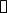   małe przedsiębiorstwo  średnie przedsiębiorstwo  jednoosobowa działalność gospodarcza  osoba fizyczna nieprowadząca działalności gospodarczej  inny rodzajUbiegając się o udzielenie zamówienia publicznego na świadczenie usług prawnych na rzecz NCBR, część 2: świadczenie usług prawnych w zakresie finansowania badań naukowych i prac rozwojowych oraz działalności innowacyjnej przedsiębiorstw z uwzględnieniem podmiotów znajdujących się we wczesnej fazie rozwoju, w tym z udziałem środków UE związanych z dochodzeniem zwrotu środków, odszkodowań, nr postępowania 19/24/TPBN, składamy ofertę na realizację przedmiotu zamówienia w zakresie określonym w Specyfikacji Warunków Zamówienia i jej załącznikach na następujących warunkach:Oświadczenia w zakresie oferowanej ceny:Cena netto za 1 (jedną) roboczogodzinę: …………….. złotych, powiększona o należny podatek od towarów i usug, tj. kwota …….. złotych brutto;Oferowana łączna cena za realizację przedmiotu zamówienia tj. (cena za 1 (jedną) roboczogodzinę netto x 900 godzin) wynosi ……………. złotych netto, powiększona o należny podatek od towarów i usług, tj. (cena za 1 (jedna) roboczogodzinę brutto x 900 godzin) kwota ………….. złotych brutto. Oświadczenie w zakresie kryterium „Doświadczenie personelu” Oświadczam, że oferuję do realizacji zamówienia następujący zespół posiadający doświadczenie OŚWIADCZAMY, że zamówienie wykonamy w terminie wskazanym w Specyfikacji Warunków Zamówienia.OŚWIADCZAMY, że zapoznaliśmy się ze Specyfikacją Warunków Zamówienia i akceptujemy oraz spełniamy wszystkie warunki w niej zawarte.OŚWIADCZAMY, że uzyskaliśmy wszelkie informacje niezbędne do prawidłowego przygotowania i złożenia niniejszej oferty.OŚWIADCZAMY, że jesteśmy związani niniejszą ofertą w terminie wskazanym w SWZ i Ogłoszeniu o zamówieniu.OŚWIADCZAMY, że zapoznaliśmy się z Projektowanymi Postanowieniami Umowy, określonymi w Załączniku nr 4 do Specyfikacji Warunków Zamówienia i ZOBOWIĄZUJEMY SIĘ, w przypadku wyboru naszej oferty, do zawarcia umowy zgodnej z niniejszą ofertą, na warunkach w nich określonych.AKCEPTUJEMY Projektowane Postanowienia Umowne, w tym warunki płatności oraz termin realizacji przedmiotu zamówienia podany przez Zamawiającego.OŚWIADCZAMY, że oferta *zawiera/nie zawiera informacji stanowiących tajemnicę przedsiębiorstwa w rozumieniu przepisów o zwalczaniu nieuczciwej konkurencji.*Informacje takie zawarte są w następujących dokumentach**: ..……………………………………………………..OŚWIADCZAM, że wypełniłem obowiązki informacyjne przewidziane w art. 13 lub art. 14 RODO wobec osób fizycznych, od których dane osobowe bezpośrednio lub pośrednio pozyskałem w celu ubiegania się o udzielenie zamówienia publicznego w niniejszym postępowaniu.**Wraz z ofertą SKŁADAMY następujące oświadczenia i dokumenty:Oświadczenia wstępne z art. 125 ust. 1 ustawy Pzp.Odpis lub informację z Krajowego Rejestru Sądowego, Centralnej Ewidencji i Informacji o Działalności Gospodarczej lub innego właściwego rejestru można uzyskać pod adresem: …………..…………….……., dnia …………. r.……………………………….Imię i nazwisko/podpisano elektronicznie/Informacja dla Wykonawcy:Formularz oferty musi być opatrzony przez osobę lub osoby uprawnione do reprezentowania firmy kwalifikowanym podpisem elektronicznym lub podpisem zaufanym lub podpisem osobistym i przekazany Zamawiającemu wraz z dokumentem/dokumentami potwierdzającymi prawo do reprezentacji Wykonawcy przez osobę podpisującą ofertę.Wykaz Doświadczenie personeluWykaz Doświadczenie personeluWykaz Doświadczenie personeluRolaOsoba wyznaczona do zarządzania zespołem skierowanym do wykonania zamówieniaImię i nazwisko ………………………………………………………Posiadany tytuł radca prawny / adwokat(nieporzbne skreślić)Data uzyskania uprawnień zawodowych…………………………………Liczba lat doświadczenie zawodowego w zakresie doradztwa prawnego na rzecz podmiotu posiadającego status taki sam jak Zamawiający lub innego podmiotu będącego jednostką sektora finansów publicznych realizującego zadania z zakresu finansowania badań naukowych i prac rozwojowych, działalności innowacyjnej przedsiębiorstw z uwzględnieniem podmiotów znajdujących się we wczesnej fazie rozwoju, w tym z udziałem środków UE;………….Nazwa podmiotu/-ów, na rzecz którego były wykonywane usługi………………………………………………………………………………………………………….Daty wykonywanych usług (należy podać datę rozpoczęcia 
i zakończenia)od …..…./…...............  do …..…./…...............                           ( miesiąc / rok)od …..…./…...............  do …..…./…...............                           ( miesiąc / rok)**Skopiować jeśli potrzebaRolaCzłonek zespołuImię i nazwisko …………………………………………………Posiadany tytuł radca prawny / adwokat(nieporzbne skreślić)Data uzyskania uprawnień zawodowych…………………………………Liczba lat doświadczenie zawodowego z zakresu zagadnień związanych z prawem administracyjnym, finansów publicznych oraz finansowania projektów z udziałem środków funduszy unijnych oraz zasad dochodzenia zwrotu środków w związku z wypełnieniem przesłanek określonych w art. 207 ustawy o finansach publicznych oraz egzekucji w administracji………….RolaCzłonek zespołuImię i nazwisko ……………………………………………………Posiadany tytuł radca prawny / adwokat / doradca podatkowy (nieporzbne skreślić)Data uzyskania uprawnień zawodowych…………………………………Liczba lat doświadczenia zawodowego  z zakresu ordynacji podatkowej, w szczególności w obszarze określenia odpowiedzialności osoby trzeciej za powstałe zobowiązania, stwierdzania kwot nadpłat oraz udzielania ulg w spłacie należności………….RolaCzłonek zespołuImię i nazwisko…………………………..Posiadany tytuł Profesor Data uzyskania uprawnień zawodowychLiczba lat doświadczenia zawodowego z zakresu prawa administracyjnego5.RolaCzłonek zespołu5.Imię i nazwisko…………………………..5.Posiadany tytuł radca prawny / adwokat(nieporzbne skreślić)5.Data uzyskania uprawnień zawodowych……………………..5.Liczba lat doświadczenia zawodowego z zakresu prawa upadłościowego oraz restrukturyzacyjnego, ze szczególnym uwzględnieniem zagadnień proceduralnych związanych z dochodzeniem wierzytelności……….